Mini – PROJET1 mesure de la température et l affiché sur LCD2 mesure de la distance et l affiché sur LCD3 mot de passe avec clavier et Lcd ou 7 segments4 8259 Interruptions définies par l'utilisateur4  incrémenter la valeur de AX toutes les 15 secondes.Toutes les 15 secondes, le 8253 envoie une demande d'interruption au 8259.8259 informe le 8086 de l'interruption, puis le sous-programme d'interruption s'exécute lorsque le 8086 est disponible.La valeur du registre AX est incrémentée lorsque 8086 devient disponible et exécute le sous-programme d'interruption.Nous montrons la sortie en utilisant 8255 et un 7SEG.Exemple 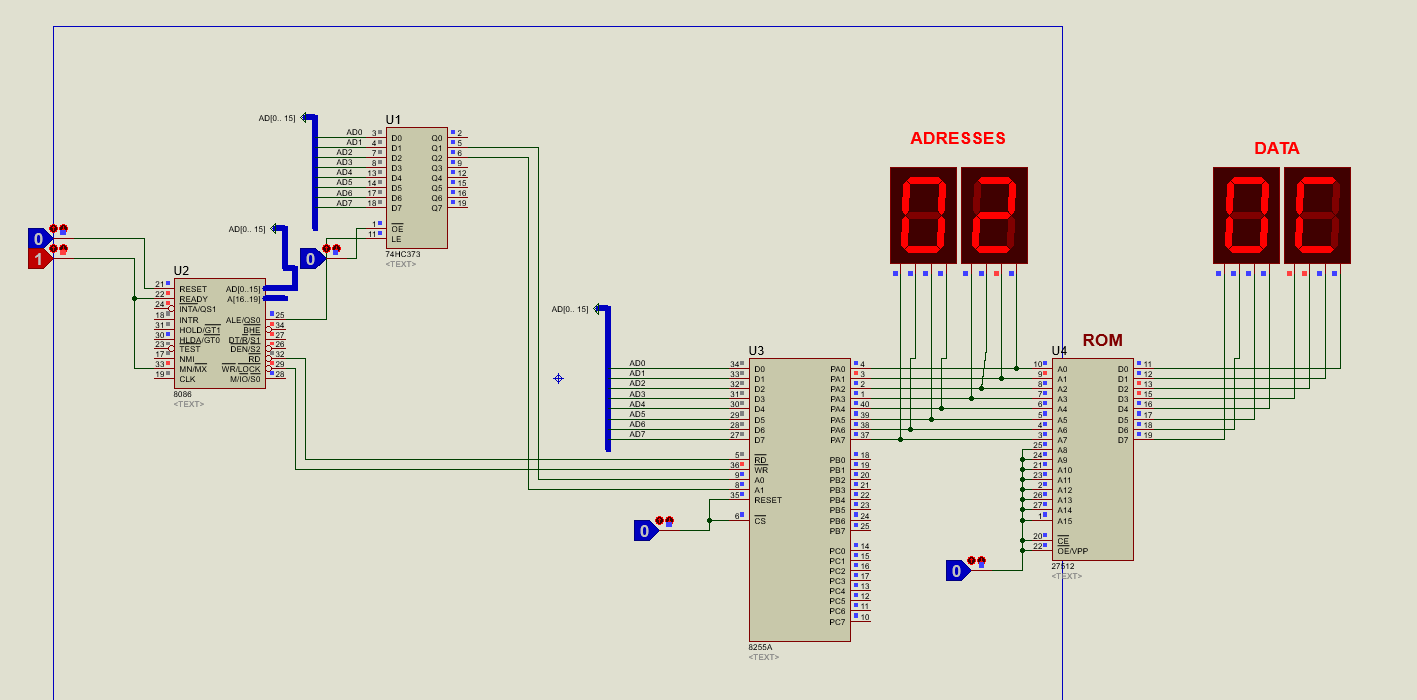 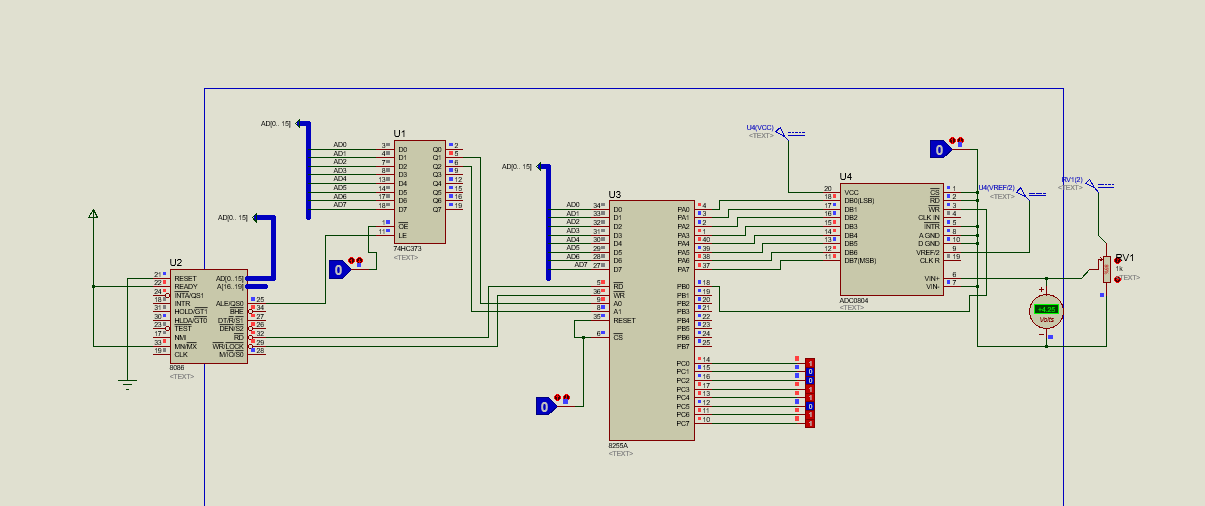 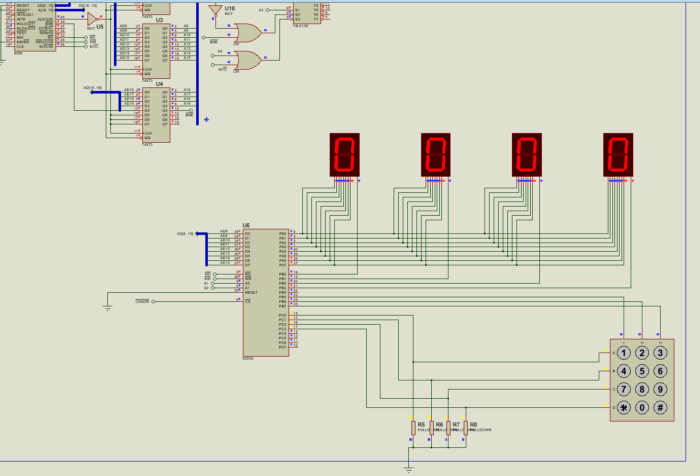 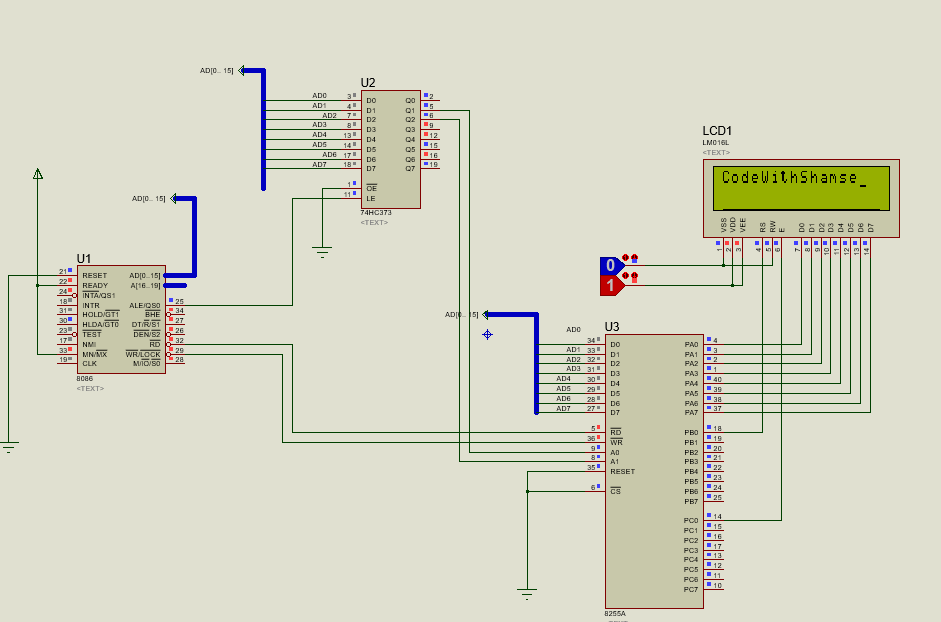 